Oostelijk havengebied – geschiktheid zonnepanelen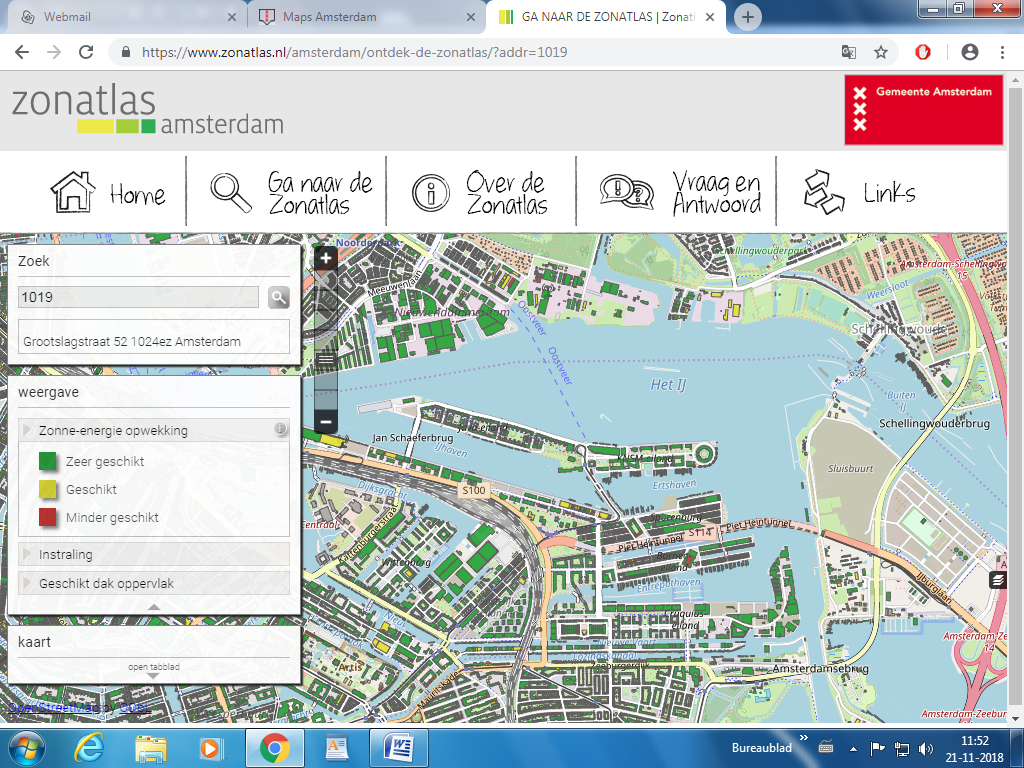 